Инструкция по установке библиотек PythonОптимальный способ установки дополнительных библиотек – с помощью менеджера пакета Python pip.При установке Python или, если Python уже установлен, то при его модификации через меню Пуск->Приложения-> Python->Изменить выходим на диалоговое окно Modify Setup и выбираем Modify: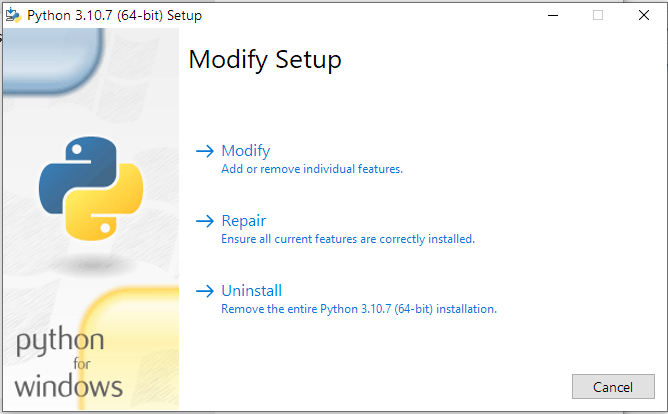 Требуется отметить галочкой опцию pip, это и есть менеджер пакета Python, предназначенный  для простой загрузки необходимых библиотек: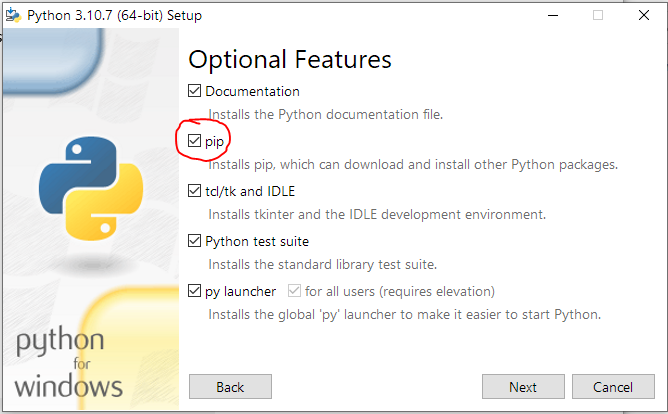 Если pip отмечен галочкой, то менеджер проектов установится автоматически и попадет в переменные среды, и не будет необходимости, вызывая его из командной строки Windows, прописывать длинный путь к pip.Сам Python тоже для удобства можно добавить в переменные среды: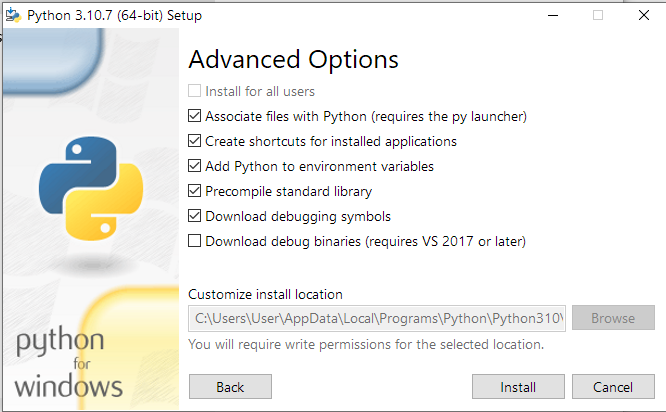 Нажимаем на Install и ждем окончания установки.Теперь открываем командную строку Windows, для этого в строке поиска 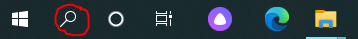 набираем cmd и видим консоль Windows: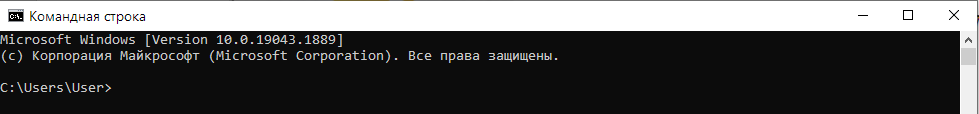 Наберем в ней pip и убедимся, что менеджер проектов подключен и работает: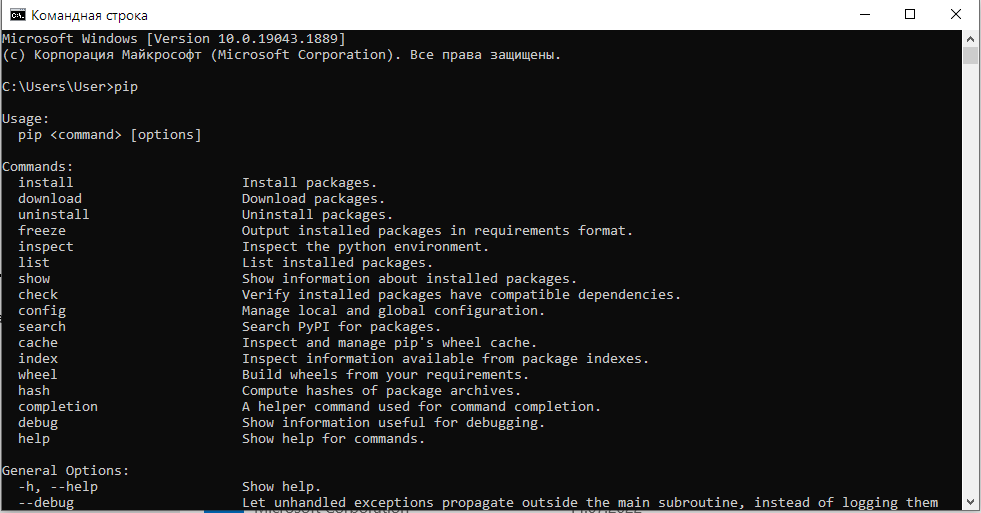 Теперь с его помощью можно устанавливать различные библиотеки, расширяющие функционал Python. Для научных и инженерных приложений скорее всего потребуются библиотеки, перечисленные в таблице:Начинаем установку numpy, вводя в командной строке >pip install numpyЕсли библиотека должна быть доступна для единственного текущего пользователя, добавляем --user:>pip install numpy --user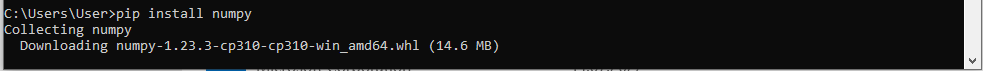 Аналогично устанавливаются все необходимые библиотеки, например, для подключения функционала теории управления>pip install control matlabРезультат будет такой: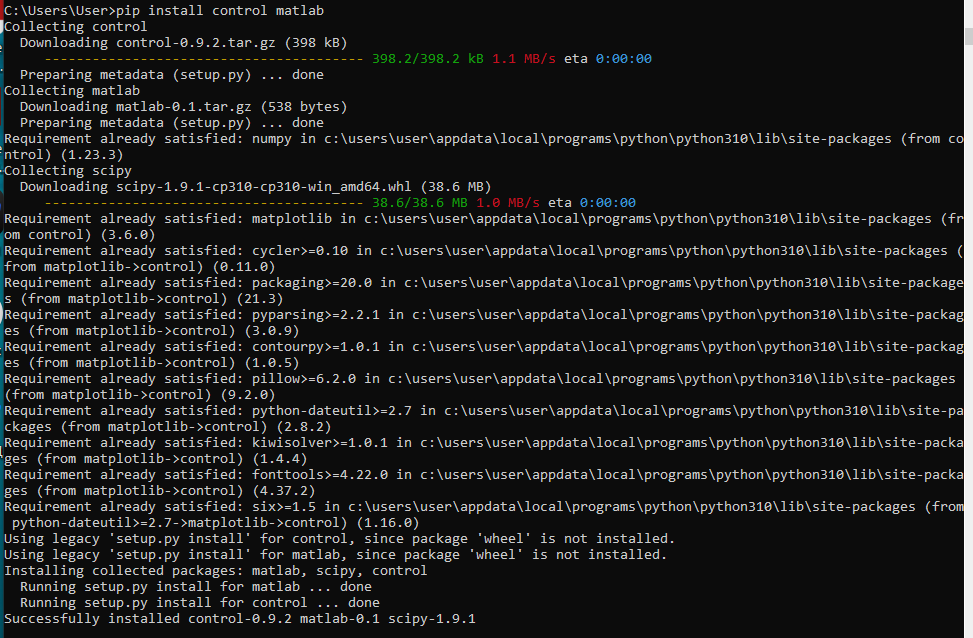 Название библиотекиНазначение библиотекиnumpyработа с массивами, случайными величинами, полиномами, быстрое преобразование Фурье и т.д.matplotlibфункции, так и модули для построения и редактирования графиков, работа с графическими даннымиscipyнаучные и инженерные расчеты: оптимизация, интегрирование, обработка сигналов, решение обыкновенных дифференциальных уравнений и т.д.sympyвыполнение символьных вычислений control.matlabисследование динамических систем методами теории автоматического управления: средства для анализа одномерных и многомерных стационарных систем, передаточная и переходная функции, реакция на произвольные входные воздействия, частотные характеристики и т.д.